« Мы вместе»1 октября  2022 года профсоюзным комитетом  МДОУ «Детский сад №87» был организован праздник по случаю Дня дошкольного работника.  	Были приглашены  не только члены профсоюза, но и все желающие  сотрудники. Вечер начался с совместного посещения боулинга. Мы получили массу  позитивного заряда и энергии. После спортивной тренировки  веселье продолжалось  за праздничным  столом в кафе «Манилов».  Каждый участник постарался и приготовил интересные  выступления или конкурсы. От профкома все члены профсоюза получили памятные дипломы.Для членов профсоюза 50% стоимости данного мероприятия было оплачено  из профсоюзных средств.Надеемся, что в следующий раз желающих   провести время вместе с коллективом будет гораздо больше.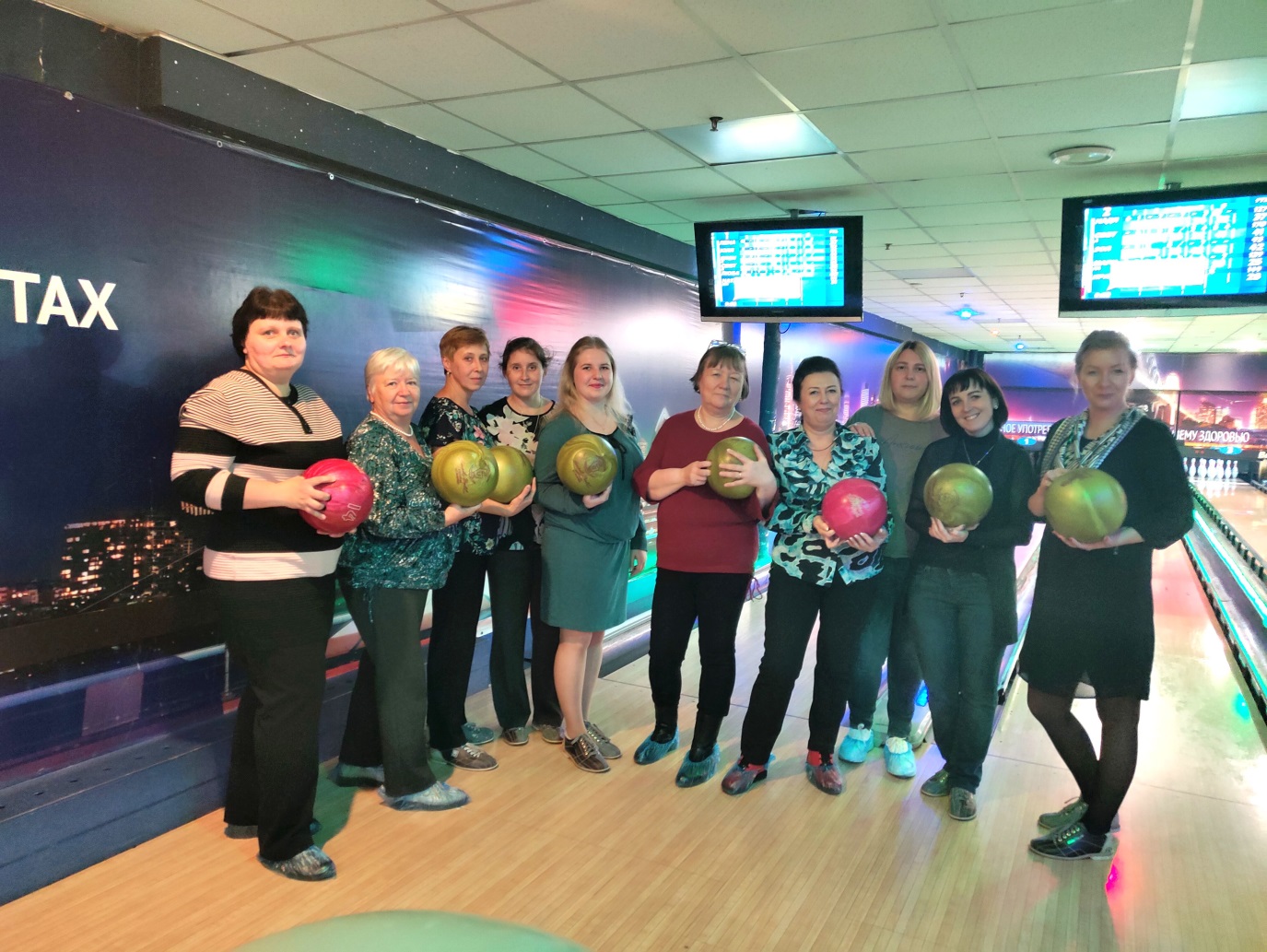 